Subculturen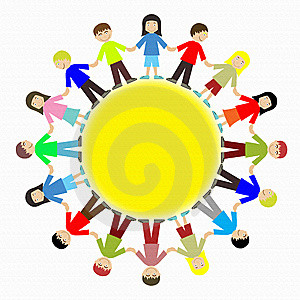 De beïnvloeding van cultuur op de samenlevingDianne TolH1A10/12/2016InhoudsopgaveInleiding OnderzoeksvragenDe verschillende subculturenWelk ritueel gebruikt de hipsterHoe kan ik meedoen aan de hipsterConclusieBronnenInleidingDit verslag gaat over subculturen. Het is namelijk overal ook al heb je dat niet zo 1 2 3 in de gaten.  Het is voornamelijk het gedrag of uiterlijk wat de subculturen creëert. OnderzoeksvragenWelke rituelen heeft/ gebruikt een subcultuur?Wat moet je doen om in een subcultuur te mogen bewegen?Behoor ik zelf tot een subcultuur?De verschillende subculturenEen subcultuur is een eigenlijk een cultuur binnen  een andere cultuur. Er zijn er behoorlijk wat,  zoals:Gabbers	 SkatersKakkersEmo’s PunkersGothicsHipsterUrbanHippiesNerdsGeeksEn zo kun je nog heel lang door gaan. Voor de onderzoeks vragen ga ik 1 subcultuur gebruiken als voorbeeld.Welk ritueel gebruikt de hipster?Ik ga me verdiepen in de subcultuur van de hipster omdat ik dagelijks wel zo word genoemd. Een hipster is 1 van de modernere subculturen die begon in de jaren 90 en in de 21e eeuw bekender werd.De hipster houd zich vooral bezig met kleding, voeding en muziek stijl.De kledingstijl van de hipster is vintage/retro en bestaat vooral uit sneakers zoals Vans of Converse All Star  (met het liefst een gekke print sokken erin). Met daarop een paar skinny jeans en een  shirt met grappige uitspraken of foto’s van oude cartoonseries.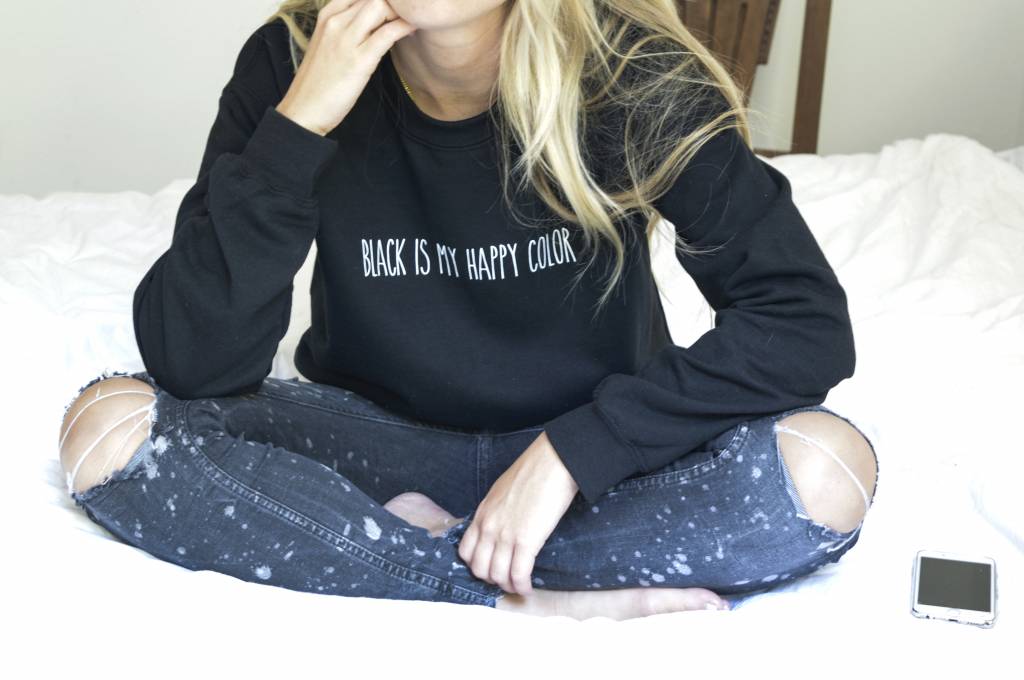 De hipster zijn ook erg bezig met eten. Zo drinken ze vooral thee en Starbucks.  En hebben voorkeur aan veganisme, slow food, vegetarisme en ook gegrild vlees.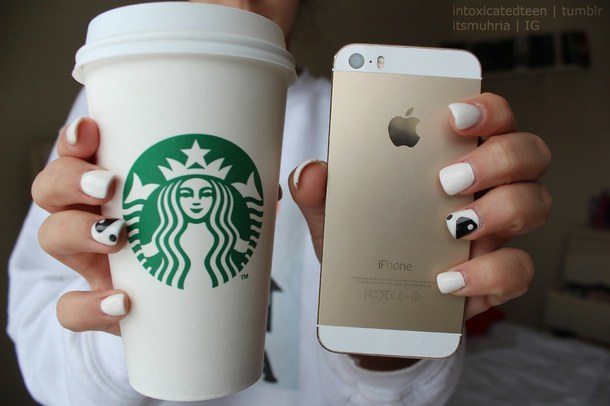 De muziekstyle is ook erg alternaties, muziek zoals folk, dubstep  en indie. 1 van de veel voorkomende hobbies zijn ook foto’s maken van mooie plaatjes en die vervolgens posten op social media.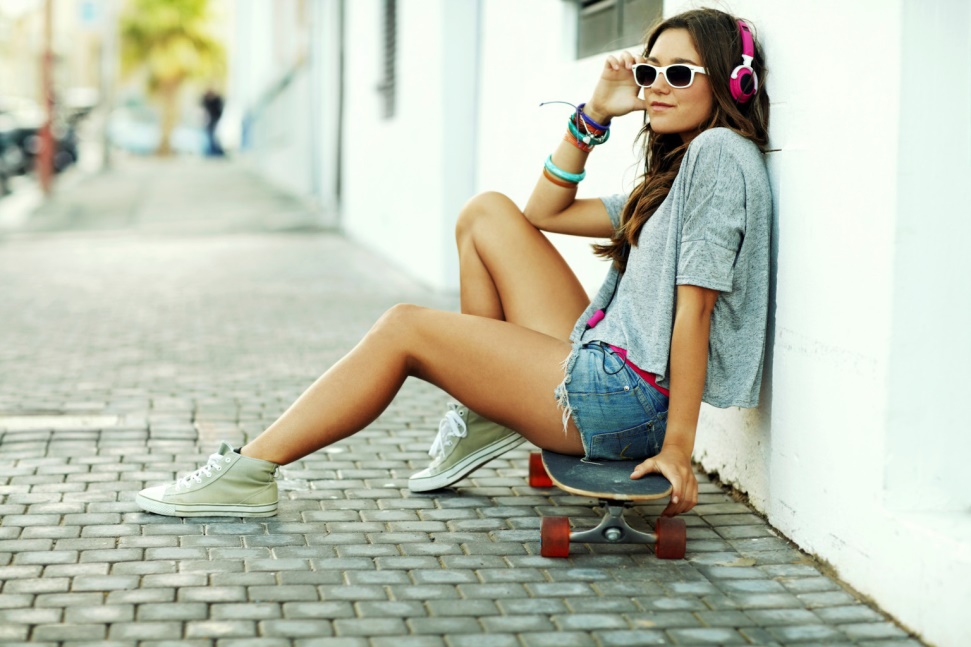 Wat moet je doen om mee  te doen aan de hipster?Drink starbucks en maak clichè foto´s daar meeEet zo weinig mogelijkDraag Converse (met voorkeur van het hoge model)Winkel bij H&M, Urban Outfitter, American Aparel of andere vintage winkelsHeb een hekel aan andere hipters en vind je zelf de belangrijkste en coolste persoon op aarde 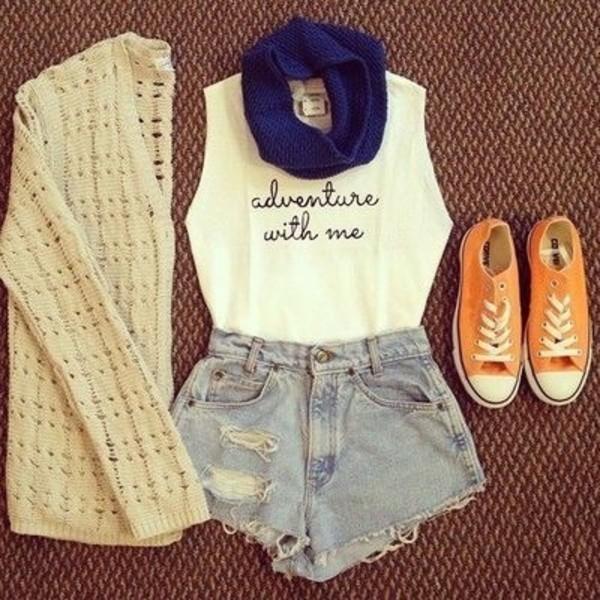 Behoor ik zelf aan de hipster?Ik kan bij sommige dingen mezelf wel terug zien, en dat vooral met de kleding stijl, wist zelf hier nooit van maar moet eerlijk toegeven dat ik er wel bij kan.  Ik ben erg blij dat ik me erin heb verdiept en snap nu de uitspraak hipster. ConclusieHet was werkelijk weer een interessante ervaring om dit verslag te maken over subculturen, iedereen  hoort wel ergers bij ook al heb je dat niet eens door. Bronnenhttps://www.google.nl/search?q=hipster+tumblr&safe=off&espv=2&biw=1366&bih=589&source=lnms&tbm=isch&sa=X&ved=0ahUKEwiAk5uP9enQAhUBOhoKHcBkCoQQ_AUIBigB#safe=off&tbm=isch&q=hipster+style+girl+summer&imgrc=_http://www.youngworks.nl/subcultuur-hipsters/https://nl.wikipedia.org/wiki/Hipster_(moderne_subcultuur)http://www.scholieren.com/opstel/1098